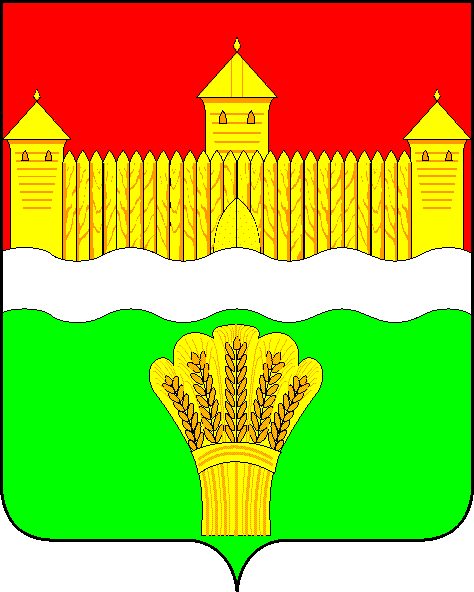 КЕМЕРОВСКАЯ ОБЛАСТЬ - КУЗБАСССОВЕТ НАРОДНЫХ ДЕПУТАТОВ КЕМЕРОВСКОГО МУНИЦИПАЛЬНОГО ОКРУГАПЕРВОГО СОЗЫВАСЕССИЯ № 67РЕШЕНИЕот «28» марта 2024 г. № 935г. КемеровоО ходе подготовки к весенне-полевым сельскохозяйственным работам в Кемеровском муниципальном округе в 2024 годуЗаслушав информацию о ходе подготовки к весенне-полевым сельскохозяйственным работам в Кемеровском муниципальном округе в 2024 году, руководствуясь Уставом муниципального образования Кемеровский муниципальный округ Кемеровской области - Кузбасса, Совет народных депутатов Кемеровского муниципального округаРЕШИЛ:1. Информацию о ходе подготовки к весенне-полевым сельскохозяйственным работам в Кемеровском муниципальном округе в 2024 году принять к сведению.2. Направить информацию о ходе подготовки к весенне-полевым сельскохозяйственным работам в Кемеровском муниципальном округе в 2024 году главе Кемеровского муниципального округа.3. Опубликовать настоящее решение в газете «Заря», официальном сетевом издании «Электронный бюллетень администрации Кемеровского муниципального округа» и официальном сайте Совета народных депутатов Кемеровского муниципального округа в сети «Интернет».4. Контроль за исполнением настоящего решения возложить на Трусова С.Е. – председателя комитета по сельскому хозяйству, промышленности и экологии.5. Настоящее решение вступает в силу со дня его официального опубликования.ПредседательСовета народных депутатов Кемеровского муниципального округа                                      В.В. Харланович